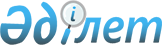 Об установлении водоохранных зон и водоохранных полос реки Таргын и ручья без названия в Уланском районе Восточно-Казахстанской области и режима их хозяйственного использованияПостановление Восточно-Казахстанского областного акимата от 11 марта 2019 года № 70. Зарегистрировано Департаментом юстиции Восточно-Казахстанской области 15 марта 2019 года № 5779
      Примечание РЦПИ.

      В тексте документа сохранена пунктуация и орфография оригинала.
      В соответствии со статьями 39, 116, 125, 145-1 Водного кодекса Республики Казахстан от 9 июля 2003 года, подпунктом 8-1) пункта 1 статьи 27 Закона Республики Казахстан от 23 января 2001 года "О местном государственном управлении и самоуправлении в Республике Казахстан", на основании утвержденной проектной документации и в целях поддержания водных объектов в состоянии, соответствующем санитарно-гигиеническим и экологическим требованиям, для предотвращения загрязнения, засорения и истощения поверхностных вод, а также сохранения растительного и животного мира, Восточно-Казахстанский областной акимат ПОСТАНОВЛЯЕТ:
      1. Установить:
      1) водоохранные зоны и водоохранные полосы реки Таргын и ручья без названия в Уланском районе Восточно-Казахстанской области согласно приложению к настоящему постановлению;
      2) специальный режим хозяйственного использования на территории водоохранных зон и режим ограниченной хозяйственной деятельности на территории водоохранных полос реки Таргын и ручья без названия в Уланском районе Восточно-Казахстанской области согласно действующему законодательству Республики Казахстан.
      2. Управлению природных ресурсов и регулирования природопользования Восточно-Казахстанской области передать утвержденную проектную документацию акиму Уланского района для принятия мер в соответствии с установленной законодательством Республики Казахстан компетенцией и специально уполномоченным государственным органам для учета в государственном земельном кадастре и для осуществления государственного контроля за использованием и охраной водного фонда и земельных ресурсов.
      3. Управлению природных ресурсов и регулирования природопользования области в установленном законодательством Республики Казахстан порядке обеспечить:
      1) государственную регистрацию настоящего постановления в территориальном органе юстиции;
      2) в течение десяти календарных дней со дня государственной регистрации настоящего постановления акимата направление его копии в бумажном и электронном виде на казахском и русском языках в Республиканское государственное предприятие на праве хозяйственного ведения "Республиканский центр правовой информации" для официального опубликования и включения в Эталонный контрольный банк нормативных правовых актов Республики Казахстан;
      3) в течение десяти календарных дней после государственной регистрации настоящего постановления направление его копии на официальное опубликование в периодические печатные издания, распространяемые на территории области;
      4) размещение настоящего постановления на интернет-ресурсе акима Восточно-Казахстанской области после его официального опубликования. 
      4. Контроль за исполнением настоящего постановления возложить на заместителя акима области по вопросам агропромышленного комплекса. 
      5. Настоящее постановление вводится в действие по истечении десяти календарных дней после дня его первого официального опубликования.
      "11" марта 2019 года Водоохранные зоны и водоохранные полосы реки Таргын и ручья без названия в Уланском районе Восточно-Казахстанской области 
      Примечание:
      Границы и ширина водоохранных зон и водоохранных полос отражены в картографическом материале утвержденной проектной документации.
					© 2012. РГП на ПХВ «Институт законодательства и правовой информации Республики Казахстан» Министерства юстиции Республики Казахстан
				
      Аким

      Восточно-Казахстанской области

Д. Ахметов

      "СОГЛАСОВАНО"

      Руководитель

      Ертисской бассейновой инспекции

      по регулированию использования и

      охране водных ресурсов

      Комитета по водным ресурсам

      Министерства сельского хозяйства

      Республики Казахстан

      _____________________

К. Баймагамбетов
Приложение к постановлению 
Восточно-Казахстанского 
областного акимата 
от "11" марта 2019 года № 70
Водный объект, его участок
Водоохранная зона
Водоохранная зона
Водоохранная зона
Водоохранная полоса
Водоохранная полоса
Водоохранная полоса
Водный объект, его участок
Протяженность,км
Площадь,

га
Ширина, 

м
Протяженность, км
Площадь, 

га
Ширина, м
1
2
3
4
5
6
7
Река Таргын, в створе земельного участка, предоставляемого Бейсембинову Е.С., на территории учетного квартала 05-079-020 (9,0 км южнее села Таргын)
2,408
156,0
500
4,106
19,5
55-100
Левобережная сторона ручья без названия на северо-востоке участка, предоставляемого Бейсембинову Е.С., на территории учетного квартала 05-079-020 (9,0 км южнее села Таргын)
4,308
217,6
500-750
4,865
33,4
55
Правобережная сторона ручья без названия на северо-востоке участка, предоставляемого Бейсембинову Е.С., на территории учетного квартала 05-079-020 (9,0 км южнее села Таргын)
-
-
-
-
0,8
10-27
Правобережная сторона ручья без названия на юге участка, предоставляемого Бейсембинову Е.С., на территории учетного квартала 05-079-020 (9,0 км южнее села Таргын)
2,247
106,6
500-600
2,15
27,4
100
Левобережная сторона ручья без названия на юге участка, предоставляемого Бейсембинову Е.С., на территории учетного квартала 05-079-020 (9,0 км южнее села Таргын)
-
-
-
-
1,3
21-31